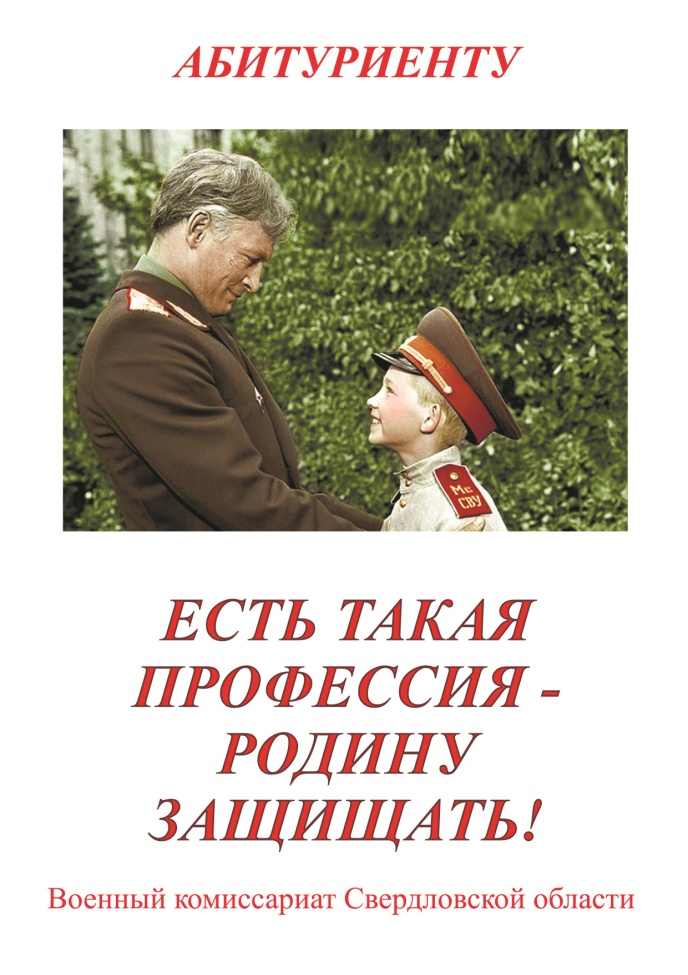 ТВОЙ ВЫБОРНа сегодняшний день более 1000 Ваших земляков проходят обучение в военно-учебных заведениях Министерства обороны РФ.Они уже сделали свой выбор. Поставили перед собой цель и достигнут ее.Они решили посвятить себя одной из самых почетной и престижной профессии – ЗАЩИТНИКА ОТЕЧЕСТВА.Уровень популярности профессии офицера за последние годы вырос, в том числе в связи с существенным усилением материальных и социальных стимулов прохождения военной службы в целом.ТОЛЬКО КУРСАНТЫ ВОЕННО-УЧЕБНЫХ ЗАВЕДЕНИЙ бесплатно получают престижное высшее образование, находясь на полном государственном обеспечении.ТОЛЬКО ВЫПУСКНИКАМ ВОЕННО-УЧЕБНЫХ ЗАВЕДЕНИЙ гарантировано трудоустройство и получение диплома общегосударственного образца о наличии образования по избранной  специальности. Специалистам такой квалификации всегда рады не только в рядах Вооруженных сил.ТОЛЬКО ОФИЦЕР имеет возможность бесплатного получения жилья на свою семью в избранном им месте жительства.Вооруженные силы РФ получают самые современные образцы военной техники.Использовать в полном объеме весь заложенный в них потенциал сможет лишь высококлассный специалист, имеющий широчайший кругозор, умеющий принимать быстрые и обоснованные решения в любой обстановке, не боящийся брать на себя ответственность  за принятое решение. Именно в таких специалистах сейчас нуждается страна. Вы тоже сможете стать одним из них, укрепляя ряды достойных защитников Отечества.ПРИШЛО И ТЕБЕ ВРЕМЯ ВЫБИРАТЬ.Военный комиссариат Свердловской области предлагает Вам возможность получить достойное образование в 40 военно-учебных заведениях, попробовать себя на прочность, воспитать в себе целеустремленность и напористость, ответив себе на один из самых главных вопросов для каждого человека: Кем быть?ПОДУМАЙ! И СДЕЛАЙ СВОЙ ВЫБОР!!!ЗАЩИТА ОТЕЧЕСТВА – ВЫБОР ЭНЕРГИЧНЫХ, УПОРНЫХ, ГРАМОТНЫХ МОЛОДЫХ ЛЮДЕЙПОЛУЧЕНИЕ ОБРАЗОВАНИЯВ ВОЕННО-УЧЕБНЫХ ЗАВЕДЕНИЯХВЫСШЕЕ ПРОФЕССИОНАЛЬНОЕ ОБРАЗОВАНИЕ: срок обучения – 5 лет  Выпускникам присваивается воинское звание ЛЕЙТЕНАНТ.Всем выпускникам военно-учебных заведений выдается ДИПЛОМ ГОСУДАРСТВЕННОГО ОБРАЗЦА о высшем образовании, позволяющий работать по избранной специальности в любой сфере деятельности.ПРЕИМУЩЕСТВА ОБУЧЕНИЯВ ВОЕННЫХ УЧЕБНЫХ ЗАВЕДЕНИЯХАБИТУРИЕНТ ВОЕННО-УЧЕБНОГО ЗАВЕДЕНИЯ ЭТО – бесплатное проживание, питание; возможность поступления в гражданский ВУЗ в этот же периодКУРСАНТ ВОЕННО-УЧЕБНОГО ЗАВЕДЕНИЯ ЭТО – бесплатное обучение, проживание, питание; бесплатный проезд к месту проведения летнего отпуска и обратно; бесплатное получение водительского удостоверения на категории "В", "С; ежемесячное денежное довольствие  от 15 000 до 25 000 руб. (первый курс –  2000 руб.).ВЫПУСКНИК ВОЕННО-УЧЕБНОГО ЗАВЕДЕНИЯ ЭТО:гарантированное трудоустройство;денежное довольствие лейтенанта от 50 тыс. руб.;возможность повышать свой образовательный уровень;бесплатный переезд, провоз личного имущества (до 20 тонн) к месту службы (к избранному месту жительства при увольнении) военнослужащего и членов его семьи;обеспечение денежными средствами для приобретения собственного жилья на семью военнослужащего.Только в МО РФ, ФСВНГ РФ, МЧС РФ после увольнения  БЕСПЛАТНОЕ ПОЛУЧЕНИЕ ЖИЛЬЯПЕРЕЧЕНЬ ВОЕННО-УЧЕБНЫХ ЗАВЕДЕНИЙВУЗы СУХОПУТНЫХ ВОЙСК:1. Московское высшее общевойсковое училище (г. Москва). 2. Казанское высшее танковое командное училище (г. Казань). 3. Новосибирское высшее военное командное училище. 4. Дальневосточное высшее общевойсковое командное училище (г. Благовещенск). 5. Рязанское высшее воздушно-десантное командное училище. 6. Тюменское высшее военно-инженерное командное училище. 7. Михайловская военная артиллерийская академия (г. Санкт-Петербург). 8. Военная академия войсковой противовоздушной обороны ВС РФ (г. Смоленск). 9. Военная академия РХБ защиты (г. Кострома).ВУЗы ВОЕННО-КОСМИЧЕСКИХ СИЛ:1. ВУНЦ ВВС "Военно-воздушная академия" (г. Воронеж). 2. ВУНЦ ВВС "Военно-воздушная академия" (филиал г. Сызрань). 3. ВУНЦ ВВС "Военно-воздушная академия" (филиал г. Челябинск). 4. Краснодарское высшее военное авиационное училище летчиков. 5. Военно-космическая академия (г. Санкт-Петербург). 6. Военная академия воздушно-космической обороны (г. Тверь). ВУЗы ВОЕННО-МОРСКОГО ФЛОТА:1. ВУНЦ ВМФ "Военно-морская академия" (г. Санкт-Петербург) военный институт (военно-морской). 2. ВУНЦ ВМФ Военно-морская академия (г. Санкт-Петербург) военный институт (военно-морской политехнический). 3. ВУНЦ ВМФ "Военно-морская академия" (филиал г. Калининград). 4. Тихоокеанское высшее военно-морское училище (г. Владивосток). 5. Черноморское высшее военно-морское училище (г. Севастополь).ВОЕННЫЕ АКАДЕМИИ РАКЕТНЫХ ВОЙСКСТРАТЕГИЧЕСКОГО НАЗНАЧЕНИЯ:1. Военная академия РВСН (г. Балашиха Московская обл.). 2. Военная академия РВСН (филиал г. Серпухов Московская обл.).ВОЙСКА СВЯЗИ:1. Военная академия связи (г. Санкт-Петербург).ВОЕННАЯ АКАДЕМИЯ МАТЕРИАЛЬНО-ТЕХНИЧЕСКОЕ ОБЕСПЕЧЕНИЕ (МТО):1. Военная академия материально-технического обеспечения (г. Санкт-Петербург). 2. Военная академия МТО (г. Санкт-Петербург) военный институт (Железнодорожных войск и военных сообщений). 3. Военная академия МТО (филиал г. Санкт-Петербург), военный институт (инженерно-технический). 4. Военная академия МТО (филиал г. Вольск, Саратовская обл.). 5. Военная академия МТО (филиал г. Пенза). 6. Военная академия МТО (филиал г. Омск) ОТДЕЛЬНЫЕ РОДА ВОЙСК ВООРУЖЕННЫХ СИЛ РФ:1. Краснодарское высшее военное училище. 2. Череповецкое ВВИУ радиоэлектроники (г. Череповец, Вологодской обл.). 3. Военный университет (г. Москва). 4. Военно-медицинская академия (г. Санкт-Петербург). 5. Военный институт физической культуры (г. Санкт-Петербург). 6. Ярославское высшее военное училище противовоздушной обороны.ВУЗЫ Федеральной службы войск национальной гвардии; МЧС:1. Санкт-Петербургский военный институт ФСВНГ РФ. 2. Саратовский военный Краснознаменный институт ФСВНГ РФ. 3. Пермский военный институт ФСВНГ РФ. 4. Новосибирский военный институт ФСВНГ РФ. 5. Академия гражданской защиты МЧС (г. Москва).ПОРЯДОК ПРЕДСТАВЛЕНИЯРЕЗУЛЬТАТОВ ЕГЭ В ВУЗКаждый гражданин РФ, поступающий в ВУЗ, представляет в приемную комиссию ВУЗ результаты сдачи ЕГЭ.Граждане, выпускники предыдущих лет, получившие средне-профессиональное образование, имеют право сдать ЕГЭ при ВУЗ.По каким именно учебным предметам нужны результаты сдачи ЕГЭ в каждый конкретный ВУЗ можно узнать на официальном сайте МО РФ или в военном комиссариате района (города) по месту жительства.В зависимости от выбранной воинской специальности обязательно наличие результатов ЕГЭ:Командные факультеты (общевойсковая академия, ВДВ): русский язык, математика, обществознание Инженерные специальности (связь, военно-космическая оборона, инженерные войска, артиллерия):русский язык, физика, математикаВоенная медицина:русский язык, химия, биологияДля обучения по другим воинским специальностям:география, история, информатика и ИКТ, иностранный языкМинимальные требования к результатам сдачи ЕГЭ:(ежегодно уточняется Министерством образования РФ)по русскому языку 36 бал.; 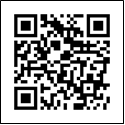 по математике 27 бал.; по физике 36 бал.; по химии 36 бал.; по информатике и ИКТ 40 бал.; по биологии 36 бал.; по истории 32 бал.; по географии 37 бал.; по обществознанию 42 бал.; по иностранным языкам 22 бал..ТВОИ ШАГИ В ДОСТОЙНОЕ БУДУЩЕЕс 1 ноября по 25 декабря:прийти в Военный комиссариат (далее ВК) по месту жительства и УТОЧНИТЬ перечень военно-учебных заведений (ВУЗ), порядок поступления в них;выбрать для поступления 2-3 ВУЗ;уточнить список общеобразовательных предметов, по которым будут необходимы результаты ЕГЭ для поступления в выбранный ВУЗ;в ВК получить перечень документов, необходимых для формирования личного дела кандидата;в ВК заполнить анкеты, для оформления допуска к сведениям, составляющих государственную тайну. с 10 января по 25 марта:собрать все документы для формирования личного дела кандидата, указанные в выданном перечне, и сдать их в ВК;уточнить в ВК сроки и порядок прохождения областной военно-врачебной комиссии;продолжить свою личную подготовку для поступления в военно-учебное заведение;с 30 марта по 20 мая:пройти медицинское обследование на областной военно-врачебной комиссии;завершить сбор документов для формирования личного дела кандидата;контролировать отправку личного дела в военно-учебное заведение;с 21 мая по 1 июля:закончить свою личную подготовку для поступления в военно-учебное заведение;после получения из военно-учебного заведения вызова прибыть в ВК и получить предписание для убытия в ВУЗс 1 по-10 июля (согласно вызова из ВУЗ) УБЫТЬ и ПОСТУПИТЬ в ВУЗИНФОРМАЦИЯ К РАЗМЫШЛЕНИЮ:приемные комиссии военно-учебных заведений работают с 1 по 30 июля. ЕСЛИ ТЫ НЕ ПОСТУПИЛ в военное образовательное учреждение, то УСПЕВАЕШЬ ПОСТУПАТЬ В ГРАЖДАНСКОЕ УЧЕБНОЕ ЗАВЕДЕНИЕ.время обучения в военно-учебном заведении засчитывается в общий стаж военной службыпри нежелании офицера (прапорщика) продлить свой первый контракт и увольнении из рядов ВС РФ, он будет являться высококлассным специалистом, имеющим общий трудовой стаж 10 лет, стаж работы по специальности 5 лет. Это значительно упрощает его достойное трудоустройство в дальнейшем;при увольнении из рядов ВС РФ  офицер (прапорщик), ИМЕЕТ:ПЕНСИЮ по выслуге лет (от 25000 руб.), квартиру в избранном месте жительства на себя и свою семью;возможность продолжения трудовой деятельности в любой организации с учетом своего служебного опыта по управлению персоналом при выполнению широкого спектра задач.УТОЧНЕННУЮ ИНФОРМАЦИЮ о правилах приема в ВУЗы МО РФ для каждого учебного заведения МО, можно получить:на официальном сайте МО РФ в разделе образование (mil.ru);в Военном комиссариате Свердловской области по телефону 8(343) 371-63-92ДЛЯ ЗАМЕТОКВоенный комиссариат Свердловской области ________________________________________________________Контактные телефоны _____________________________________